OŚ.526.2.2019		GMINA NOWA BRZEŹNICA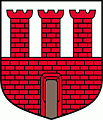 SPRAWOZDANIEZ  REALIZACJI  PROGRAMU WSPÓŁPRACY GMINY NOWA BRZEŹNICA                                      Z ORGANIZACJAMI POZARZĄDOWYMI I PODMIOTAMI WYMIENIONYMI                               W ART. 3 UST. 3 USTAWY Z DNIA 24 KWIETNIA 2003 R.O DZIAŁALNOŚCI                   POŻYTKU PUBLICZNEGO I O WOLONTARIACIE ZA ROK 2018Nowa Brzeźnica 2019-02-12WstępZgodnie z zapisami art. 5a ust. 3 ustawy z dnia 24 kwietnia 2003 r. o działalności pożytku publicznego i o wolontariacie (t.j. Dz. U. 2018 poz. 450 z późn. zm.) organ wykonawczy jednostki samorządu terytorialnego - Wójt Gminy Nowa Brzeźnica, zobowiązany jest przedłożyć organowi stanowiącemu tj. Radzie Gminy oraz opublikować w Biuletynie Informacji Publicznej sprawozdanie z realizacji programu współpracy z organizacjami pozarządowymi oraz podmiotami prowadzącymi działalność pożytku publicznego za rok poprzedni.Projekt Programu współpracy został poddany konsultacjom na podstawie Uchwały                              Nr 76/XV/12 Wójta Gminy Nowa Brzeźnica z dnia 18 września 2012 r. w sprawie sposobu konsultowania              z organizacjami pozarządowymi i podmiotami, o których mowa w art. 3 ust. 3 ustawy z dnia 24 kwietnia 2003 r. o działalności pożytku publicznego i o wolontariacie, projektów aktów prawa miejscowego                          w dziedzinach dotyczących działalności statutowej tych organizacji. Konsultacje przeprowadzono w formie wyrażania pisemnej opinii od 06 września 2017 r. do                    15 września 2017 r. drogą pocztową na adres Urzędu Gminy w Nowej Brzeźnicy, drogą mailową na adres: urzad@nowabrzeznica.pl, a także w siedzibie Urzędu. W trakcie prowadzonych konsultacji nie wpłynęły żadne uwagi, opinie, ani propozycje zmiany programu współpracy ze strony organizacji pozarządowych oraz innych podmiotów działających w sferze pożytku publicznego. Program współpracy Gminy Nowa Brzeźnica z organizacjami pozarządowymi i podmiotami, o których mowa w art. 3 ust. 3 Ustawy o działalności  pożytku publicznego i wolontariacie na 2018 rok przyjęty został przez Radę Gminy w Nowej Brzeźnicy Uchwałą Nr 125/XXI/17 z dnia 28 listopada 2017 r.Priorytetowymi  zadaniami  publicznymi  wskazanymi w Programie współpracy były zadania z zakresu: 1) wspierania i upowszechniania  kultury  fizycznej  i sportu oraz promocji zdrowego stylu życia wśród  młodzieży  i dorosłych  poprzez szkolenie,  organizację i udział w imprezach sportowo – rekreacyjnych; 2) przeciwdziałania  patologiom  społecznym  poprzez  realizację  zadań  Gminnego  Programu  Profilaktyki i Rozwiązywania Problemów Alkoholowych na rok 2018; 3) wspierania integracji społecznej osób zagrożonych wykluczeniem społecznym; 4) realizacji zadań samorządu Gminy w zakresie przeciwdziałania narkomanii; 5) kultury, sztuki, ochrony dóbr kultury i dziedzictwa narodowego;6) działalności na rzecz osób w wieku emerytalnym;7) podtrzymywania i upowszechniania tradycji narodowej, pielęgnowania polskości i rozwoju świadomości narodowej, obywatelskiej i kulturowej;8) działalności wspomagającej rozwój wspólnot i społeczności lokalnych.Współpraca o charakterze finansowymNa wsparcie zadań publicznych realizowanych przez organizacje pozarządowe oraz podmioty,                    o których mowa w art. 3 ust. 3 ustawy z dnia 24 kwietnia 2003 r. o działalności pożytku                                        publicznego i o wolontariacie w budżecie Gminy Nowa Brzeźnica na 2018 rok przeznaczono kwotę                           w wysokości 58 000 zł.W dniu 05.02.2018 r. ogłoszono otwarty konkurs ofert na powierzenie realizacji zadania publicznego z zakresu wspierania i upowszechniania kultury fizycznej w 2018 roku pod nazwą:„Rozwój piłki nożnej na terenie Gminy Nowa Brzeźnica”.Przeznaczone do wsparcia przedsięwzięcie realizowane w ramach zadania obejmowało w szczególności:a) realizację szkolenia sportowego, treningów zawodników objętych zadaniem,b) zakup sprzętu sportowego niezbędnego do wykonania przedsięwzięcia objętego powierzeniem,c) pokrycie kosztów organizowania zawodów sportowych oraz pokryciem kosztów uczestnictwa w rozgrywkach piłki nożnej prowadzonych w ramach zadania,d) pokrycie kosztów utrzymania obiektu sportowego: boiska, stadionu oraz korzystania z obiektów sportowych dla celów szkolenia sportowego zawodników, rozgrywek objętych zadanieme) ubezpieczenie uczestników zadaniaf) zakup napojów, posiłków regeneracyjnychg) zakup środków doraźnej pomocy medycznej h) obsługę administracyjną zadania m.in. obsługą księgową zadaniai) transport zawodników na zawody, rozgrywki sportoweWysokość środków publicznych przeznaczonych na realizację w/w zadania z budżetu gminy - 30 000,00 zł.Celem realizacji zadania dn. 01.03.2018 r. złożona została 1 oferta, przez Ludowy Klub Sportowy „Dubidze”.Zgodnie z procedurą konkursową określoną w programie współpracy oferta została zweryfikowana pod względem formalnym oraz merytorycznym i zaopiniowana pozytywnie. Beneficjent zrealizował przedmiotowe zadanie publiczne  i w terminie dokonał zwrotu niewykorzystanej kwoty dotacji w wysokości  5 228,68 zł oraz niewykorzystane odsetki od przyznanej dotacji w wysokości 2,22 zł.W dniu 07.02.2018 r. ogłoszono otwarty konkurs ofert na wsparcie realizacji zadania publicznego z zakresu wspierania i upowszechniania kultury fizycznej w 2018 roku pod nazwą: „Powszechna nauka pływania dla dzieci ze szkół podstawowych z terenu Gminy Nowa Brzeźnica”		Przeznaczone do wsparcia przedsięwzięcie realizowane w ramach zadania obejmowało w szczególności:prowadzenie zajęć z nauki pływaniapropagowanie wśród uczniów nawyku aktywności fizycznejorganizacja imprez pływackichWysokość środków publicznych przeznaczonych na realizację w/w zadania z budżetu gminy - 16 400,00 zł.Celem realizacji zadania dn. 02.03.2018 r. złożona została 1 oferta, przez Międzyszkolny Uczniowski Klub Sportowy „Meduza” wskazując kwotę wnioskowanej dotacji 13 000,00 zł.Komisja dokonała analizy oferty i stwierdziła, iż oferta złożona przez Międzyszkolny Uczniowski Klub Sportowy „Meduza” spełnia wymogi formalne przewidziane przepisami oraz jest poprawna merytorycznie. Stowarzyszeniu przekazano środki finansowe w wysokości wskazanej w ofercie.Beneficjent zrealizował zadanie i wykorzystał w 100% przyznaną dotację. Nie nastąpiło jej zmniejszenie, ani zwrot niewykorzystanych środków do budżetu gminy. Beneficjent przekazał na realizację zadania inne środki finansowe w zakresie zgodnym z umową.W 2018 r. zrealizowano również wynikające z inicjatywy działających na terenie gminy organizacji i podmiotów pożytku publicznego, dwa zadania w trybie pozakonkursowym - tzw. małych grantów.W dn. 09.04.2018 r. do Urzędu Gminy w Nowej Brzeźnicy wpłynęła oferta Polskiego Związku Emerytów, Rencistów i Inwalidów Oddział Rejonowy w Pajęcznie na realizację zadania publicznego pn. „Spotkanie integracyjne w Dzień Święta Pracy”. Celem zadania była organizacja czasu wolnego oraz aktywizacja osób samotnych i starszych,  zapobieganie alienacji,  złagodzenie skutków wykluczenia społecznego i izolacji osób starszych, samotnych i niepełnosprawnych. Wysokość wnioskowanych środków wynosiła 2 900,00 zł. Dysponując środkami w budżecie oraz uznając celowość realizacji zadania przedstawionego w ofercie stowarzyszeniu przyznano dotację w żądanej wysokości. Beneficjent zrealizował powierzone zadanie i wykorzystał w 100% przyznaną dotację.W dn. 16.07.2018 r. do Urzędu Gminy w Nowej Brzeźnicy wpłynęła oferta Stowarzyszenia Koło Gospodyń Wiejskich Gminy Nowa Brzeźnica na realizację zadania publicznego, pn. „Święto pieczonego ziemniaka”, którego głównym celem była integracja i aktywizacja społeczeństwa, rozwój świadomości kulturowej i obywatelskiej, podtrzymanie i promowanie obchodów dożynkowych,  aktywizacja i promowanie kobiet w życiu społecznym . Wysokość wnioskowanych środków wynosiła 5 500,00 zł. Dysponując środkami w budżecie oraz uznając celowość realizacji zadania przedstawionego w ofercie przyznano Stowarzyszeniu dotację w żądanej wysokości. Beneficjent zrealizował powierzone zadanie i wykorzystał w 100% przyznaną dotację.Współpraca o charakterze pozafinansowymWójt Gminy Nowa Brzeźnica w roku 2018 wzorem lat ubiegłych pozostawił do dyspozycji Ludowego Klubu Sportowego Dubidze lokal użytkowy/szatnię/ oraz działki pod boiskiem sportowym                   w miejscowości Dubidze. Działania Gminy opierały się na wzajemnym informowaniu o planowanych kierunkach działalności, a także na  pomocy merytorycznej i doradczej udzielanej stowarzyszeniom. Sporządził:Insp. Kamil JarzęckiNowa Brzeźnica, 2019.02.12Wójt Gminy Nowa Brzeźnica         mgr Jacek Jarząbek